РЕШЕТИЛІВСЬКА МІСЬКА РАДА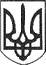 ПОЛТАВСЬКОЇ ОБЛАСТІ(п’ята сесія восьмого скликання)РІШЕННЯ31 березня 2021 року                                                                             №  347-5-VIIІПро затвердження Програми фінансової підтримки ветеранських організацій та громадських організацій соціального спрямування Решетилівської  міської територіальної громади на 2021-2023 роки	Керуючись ст. ст. 140, 146 Конституції України, пунктом 22 частини першої ст. 26 Закону України ,,Про місцеве самоврядування в Україні” та з метою створення, удосконалення та утримання матеріальної бази шляхом фінансової підтримки у відповідності до нагальних потреб громадських організацій, які об’єднують ветеранів війни, учасників війни, дітей війни, осіб з інвалідністю внаслідок військових дій, воїнів-інтернаціоналістів, учасників антитерористичної операції, ліквідаторів аварії на Чорнобильській АЕС, Решетилівська міська радаВИРІШИЛА:1. Затвердити Програму фінансової підтримки ветеранських організацій та громадських організацій соціального спрямування Решетилівської міської територіальної громади на 2021-2023 роки.2. Фінансовому управлінню міської ради (Онуфрієнко В.Г.) передбачити фінансування видатків на виконання Програми.3. Контроль за виконанням Програми покласти на постійну комісію з питань бюджету, фінансів, планування соціально-економічного розвитку, цін, розвитку підприємництва (Оренбургська О.П.).Міський голова	                                                                              О.А. ДядюноваЗАТВЕРДЖЕНОрішення Решетилівської міської ради VIII скликання31.03.2021  № ___ -5-VIII(5 сесія)ПРОГРАМАФІНАНСОВОЇ ПІДТРИМКИВЕТЕРАНСЬКИХ ОРГАНІЗАЦІЙ ТА ГРОМАДСЬКИХ ОРГАНІЗАЦІЙ СОЦІАЛЬНОГО СПРЯМУВАННЯ РЕШЕТИЛІВСЬКОЇ МІСЬКОЇ ТЕРИТОРІАЛЬНОЇ ГРОМАДИ НА 2021-2023 РОКИРешетилівка2021ПАСПОРТПрограми фінансової підтримки ветеранських організацій та громадських організацій соціального спрямування Решетилівської міської територіальної громади на 2021-2023 рокиНачальник відділу сім’ї,соціального захисту та охорони здоров’я					Д.С. МомотІ. Загальні положення1. Програма спрямована на фінансову підтримку ветеранських організацій та громадських організацій соціального спрямування Решетилівської міської територіальної громади (далі – організації) і розрахована на 2021-2023 роки. 2. Актуальність цієї Програми обумовлена зростанням ролі організацій в державі, вдосконаленням системи забезпечення та механізму їх діяльності, підвищення їх ролі та авторитету у суспільному житті територіальної громади.3. При розробці Програми враховано пропозиції ветеранських та громадських організацій, які знаходяться на території Решетилівської міської територіальної громади.4. Програма спрямована на фінансову підтримку громадських організацій, які об’єднують ветеранів війни, учасників війни, дітей війни, осіб з інвалідністю внаслідок військових дій, воїнів-інтернаціоналістів, учасників антитерористичної операції, ліквідаторів аварії на Чорнобильській АЕС.ІІ. Стан та аналіз розвитку та діяльності Громадських організацій1. Громадські організації беруть активну участь у розв’язанні проблем ветеранів та осіб з інвалідністю внаслідок військових дій об’єднують ветеранів війни, учасників війни, дітей війни, осіб з інвалідністю внаслідок військових дій, воїнів-інтернаціоналістів, учасників антитерористичної операції, ліквідаторів аварії на Чорнобильській АЕС, пов’язаних із поліпшенням матеріально-побутових умов, організацію культурного дозвілля, сприяють посиленню соціального захисту своїх членів, здійснюють підтримку їх громадської діяльності, тісно співпрацюють з органами влади та з волонтерськими структурами.2. У своїй діяльності організації керуються Законом України ,,Про громадські об’єднання” та іншими законодавчими актами. Діють на підставі своїх Статутів, прийнятих установчими зборами та зареєстрованими в установленим законодавством.порядку.ІІІ. Мета Програми1. Забезпечення умов діяльності організацій та надання фінансової підтримки.2. Залучення громадських організацій до розв’язання проблем ветеранів війни, учасників війни, дітей війни, осіб з інвалідністю внаслідок військових дій, воїнів-інтернаціоналістів, учасників антитерористичної операції, ліквідаторів аварії на Чорнобильській АЕС шляхом здійснення всебічного захисту їх прав, сприяння в наданні їм та їх сім’ям матеріальної допомоги, а також залучення представників громадських організацій територіальної громади до роз’яснювальної роботи серед населення щодо соціального захисту населення.IV. Завдання Програми1. Завдання Програми полягає у реалізації державної політики у сфері соціального захисту населення та наданні фінансової підтримки громадським організаціям, які працюють в напрямку всебічного захисту законних прав, соціальних, економічних, вікових інтересів ветеранів війни, воїнів-інтернаціоналістів, воїнів учасників АТО, ліквідаторів аварії на Чорнобильській АЕС.2.  Визначення механізму та умов надання коштів місцевого бюджету для фінансової підтримки громадських організацій осіб з інвалідністю отриманих внаслідок військових дій, ветеранів, дітей війни, ліквідаторів аварії на Чорнобильській АЕС та інших.V. Порядок надання фінансової підтримкиОрганізаціям надається фінансова підтримка за рахунок коштів міського бюджету в межах бюджетних призначень, визначених Решетилівською міською радою на відповідний бюджетний рік.Головним розпорядником бюджетних коштів, передбачених на виконання Програми, є виконавчий комітет Решетилівської міської ради.Виконавчий комітет Решетилівської міської ради перераховує кошти фінансової підтримки на рахунки організацій, відкриті в органах Державної казначейської служби України.Порядок та умови надання фінансової підтримки громадським організаціям визначаються Порядком надання фінансової підтримки ветеранських організацій та громадських організацій соціального спрямування територіальної громади.Фінансування здійснюється відповідно поданих головами громадських організацій заявок на заплановані заходиВиконавчий комітет Решетилівської міської ради  на  суму  бюджетних  призначень  затверджує  кошторис  видатків  за  відповідним  кодом  бюджетної  класифікації видатків і кредитування та відповідним кодом економічної класифікації видатків.VІ. Фінансове забезпечення Програми1. Виконання Програми здійснюється в межах асигнувань, передбачених в бюджеті Решетилівської міської територіальної громади та інших джерел, не заборонених законодавством.2. Обсяг фінансування Програми уточняється щороку під час підготовки проєкту бюджету Решетилівської міської територіальної громади на відповідний рік у межах видатків, передбачених розпорядником бюджетних коштів, відповідальним за виконання завдань і заходів Програми (додаються).Орієнтований обсяг забезпечення Програми фінансової підтримки громадських організацій ветеранів розташованих на території Решетилівської міської територіальної громади на 2021-2023 рокиVІІ. Очікувані результати виконання ПрограмиВиконання Програми сприятиме:забезпеченню фінансової  підтримки статутної діяльності громадських організацій;підвищенню рівня та якості життя членів зазначених у Програмі громадських організацій;поліпшення морального, соціального, психологічного стану громадян, якими опікуються громадські об’єднання.Начальник відділу сім’ї,соціального захисту та охорони здоров’я					Д.С. МомотДодатокдо Програми фінансової підтримки ветеранських організацій та громадських організацій соціального спрямування Решетилівської міської територіальної громади на 2021-2023 роки(розділ VІ)ЗаходиПрограми фінансової підтримки ветеранських організацій та громадських організацій соціального спрямування Решетилівської міської територіальної громади  на 2021-2023 рокиНачальник відділу сім’ї,соціального захисту та охорони здоров’я					Д.С. Момот1.Ініціатор розроблення програмиВиконавчий комітет Решетилівської міської ради,  голови громадських організацій Решетилівської територіальної громади2.Дата, номер і назва розпорядчого документа про розроблення програми  Закон України ,,Про основні засади соціального захисту ветеранів праці та інших громадян похилого віку в Україні” та Закон України ,,Про статус ветеранів війни, гарантії їх соціального захисту” 3.Розробник програмиВідділ сім’ї, соціального захисту та охорони здоров’я виконавчого комітету Решетилівської міської ради4.Співрозробники програмиФінансове управління Решетилівської міської ради, відділ сім’ї, соціального захисту та охорони здоров’я виконавчого комітету Решетилівської міської ради, голови громадських організацій Решетилівської територіальної громади5.Відповідальні виконавці програмиФінансове управління, відділ бухгалтерського обліку, звітності та адміністративно-господарського забезпечення, відділ сім’ї, соціального захисту та охорони здоров’я, відділ освіти, відділ культури, молоді, спорту та туризму, ,,Центр надання соціальних послуг Решетилівської міської ради”, голови громадських організацій Решетилівської територіальної громади, Бюро Безоплатної правової допомоги.6.Учасники програмиФінансове управління, відділ бухгалтерського обліку, звітності та адміністративно-господарського забезпечення, відділ сім’ї, соціального захисту та охорони здоров’я, відділ освіти, відділ культури, молоді, спорту та туризму, ,,Центр надання соціальних послуг Решетилівської міської ради”, громадські організації Решетилівської територіальної громади7.Термін реалізації програми2021-2023 роки8.Перелік бюджетів, які беруть участь у виконанні програми Бюджет Решетилівської міської територіальної громади9.Загальний обсяг фінансових ресурсів, необхідних для реалізації програми, тис.грн всього, у тому числі:720,09.1- кошти бюджету Решетилівської міської територіальної громади- коштів інших джерел720,02021 рік2022 рік2023 рікГромадська організація ,,Спілка учасників АТО Решетилівщина”600006000060000Решетилівська організація Української спілки ветеранів Афганістану (воїнів-інтернаціоналістів)600006000060000Решетилівська громадська організація ветеранів України600006000060000Громадська організація ,,Союз Чорнобиль Решетилівщини”600006000060000Всього: 240000240000240000№Зміст заходуТермін виконанняВиконавці1234Підвищення обізнаності та поінформованості військовослужбовців і ветеранів АТО про їх права і соціальні гарантії2021-2023Відділ сім`ї, соціального захисту та охорони здоров`я,Бюро Безоплатної правової допомоги, голови ГОПропагувати серед молоді важливість військової служби у ЗСУ України за для збереження державного суверенітету України, зміцнення обороноздатності та безпеки країни, охорони конституційних прав громадян, боротьби зі злочинністю.2021-2023Відділ освіти, відділ культури, молоді, спорту та туризму,голови ГОНадання інформаційної, юридичної, організаційної допомоги членам ГО із питань поліпшення житлових умов, вирішення земельних питань, працевлаштуванню, медичного, торгового, побутового, транспортного та іншого забезпечення.2021-2023Відділ сім`ї, соціального захисту та охорони здоров`я,Безоплатна правова допомога,Центр надання соціальних послугПриймати в розробленні та реалізації комплексних програм, спрямованих на соціальний захист ветеранів збройних сил, інвалідів війни, учасників бойових дій, учасників локальних конфліктів і миротворчих сил2021-2023Відділ сім`ї, соціального захисту та охорони здоров`яПроводити патріотичне виховання молоді на кращих традиціях старших поколінь, збереження культурного та духовного надбання, виховання поваги до батьків, збереження спадкоємності поколінь, пам'ятників і меморіалів (можливе створення гуртка або клубу з патріотичним напрямком)2021-2023Відділ сім`ї, соціального захисту та охорони здоров`я, відділ культури, молоді, спорту та туризму,Центр надання соціальних послуг,голови ГООрганізовувати навчально-тренувальні збори, змагання та інші заходи серед членів ГО2021-2023Голови ГОПроведення спортивних турнірів серед молоді2021-2023Відділ освіти,відділ культури, молоді, спорту та туризмуЗдійснення волонтерської допомоги (допомога військовослужбовцям, які знаходяться в зоні проведення АТО, дітям, онкохворим дітям та інше), проведення благодійних акцій, концертів2021-2023Відділ сім`ї, соціального захисту та охорони здоров`я, відділ культури, молоді, спорту та туризму,відділ освіти,голови ГОПроводити різні тренінги для членів ГО та їх сімей із залученням відповідних фахівців2021-2023Центр надання соціальних послуг,голови ГОЗдійснення обміну досвідом з іншими громадськими організаціями та державними структурами2021-2023Відділ сім`ї, соціального захисту та охорони здоров`я,Центр надання соціальних послугСприяти створенню військово-патріотичного клубу для молоді та дітей2021-2023Відділ сім`ї, соціального захисту та охорони здоров`я,Центр надання соціальних послуг,відділ культури, молоді, спорту та туризму,голови ГООрганізація та проведення спортивних турнірів і змагань присвячених увіковіченню пам`яті воїнів-інтернаціоналістів які загинули в Афганістані та померли уже в мирний час2021-2023Відділ сім`ї, соціального захисту та охорони здоров`я,відділ культури, молоді, спорту та туризму,відділ освіти,голови ГООрганізація поїздок учнівської молоді в музей воєнних конфліктів ХХ століття та музей бойової слави Полтавського авіаз`єднання м. Полтава 2021-2023Відділ культури, молоді, спорту та туризмуНадання фінансової допомоги на лікування та придбання ліків під час лікування ветеранів війни в Афганістані і ветеранів воєнних конфліктів інших держав2021-2023Відділ сім`ї, соціального захисту та охорони здоров`яПопуляризація конкурсу серед юнаків шкіл і ліцеїв Решетилівської міської територіальної громади „Нумо хлопці”, спрямованого на військово-патріотичне виховання підростаючого покоління в дусі традицій патріотизму, любові до Батьківщини, до свого народу, за єдину Україну2021-2023Відділ сім`ї, соціального захисту та охорони здоров`я,відділ освіти,голови ГОНадання матеріальної допомоги ветеранам війни в Афганістані, ветеранам воєнних конфліктів в інших державах, вдовам та сім`ї Веклича М.М. приуроченої до річниці виведення радянських військ з Афганістану2021-2023Відділ сім`ї, соціального захисту та охорони здоров`яПроведення урочистостей присвячених річниці виведення радянських військ з Афганістану (відвідини могили померлих воїнів з покладанням вінків та квітів, святковий концерт, обід)2021-2023Відділ сім`ї, соціального захисту та охорони здоров`я, відділ культури, молоді, спорту та туризму,відділ освітиВзаємодія ГО учасників АТО з метою надання їм юридичної допомоги та підтримки в вирішенні їх питань – медичних, психологічних, юридичних, фінансових та побутових які виникають перед учасниками АТО після закінчення їх служби2021-2023Бюро Безоплатної правової допомоги,Центр надання соціальних послугПроведення зустрічей та уроків мужності з учнями шкіл району, гімназій та ліцеїв приурочених до Дня вшанування учасників бойових дій на території інших держав 2021-2023Відділ сім`ї, соціального захисту та охорони здоров`я, відділ освіти,голови ГОПроведення ремонтних та відтворюючих робіт біля пам`ятника воїнам-афганцям (ремонт стіни, посадка ялин іншої рослинності)2021-2023Відділ сім`ї, соціального захисту та охорони здоров`я, відділ культури, молоді, спорту та туризму,голови ГОПроведення заходів то пошукової роботи для відкриття в районному музеї експозиції “Воїни-інтернаціоналісти Решетилівщини”.2021-2023Відділ культури, молоді, спорту та туризму,відділ освіти,голови ГОУчасть в проведенні конкурсу проектів розвитку територіальних громад Полтавської області2021-2023Відділ економічного розвитку, торгівлі та залучення інвестицій,голови ГОЗдійснення заходів з відзначення:- святкування Нового року та Різдва Христового;- Міжнародного Дня пам’яті жертв голокосту;- Дня вшанування учасників бойових дій на території інших держав;- вшанування Дня Героїв Небесної сотні;- Дня Перемоги;- Міжнародного жіночого дня;- Дня скорботи та надання почестей пам’яті жертв війни в Україні;- Дня Державного прапора України;- Дня Незалежності України;- Міжнародному дню літніх людей;- Дня захисника України, Дня українського козацтва;- Дня визволення України від фашистських загарбників;- Дня пам’яті жертв голодомору;- Дня Збройних сил України;- Дня вшанування учасників ліквідації наслідків аварії на Чорнобильській АЕС.2021-2023Відділ сім`ї, соціального захисту та охорони здоров`я,Центр надання соціальних послуг,відділ культури, молоді, спорту та туризму,голови ГОЗдійснення екскурсійних поїздок  та експедицій в Чорнобильську зону відчуження 2021-2023Відділ сім`ї, соціального захисту та охорони здоров`я,відділ культури, молоді, спорту та туризму, голови ГО